試合を観戦される方へ○　試合を観戦される場合は、以下の２点について確認をお願いします。１　豊田自動織機体育館前の駐車場は、会社のイベントの集散場所となる場合があります。ですから、試合を観戦される方は体育館前への駐車は絶対にしないようにお願いします。会場周辺の豊田自動織機指定駐車場に止めてください。周辺駐車場に空きがない場合は、市営駐車場をご利用ください。駐車場については、会社及び近隣住民の方へ迷惑がかかりますのでよろしくお願いします。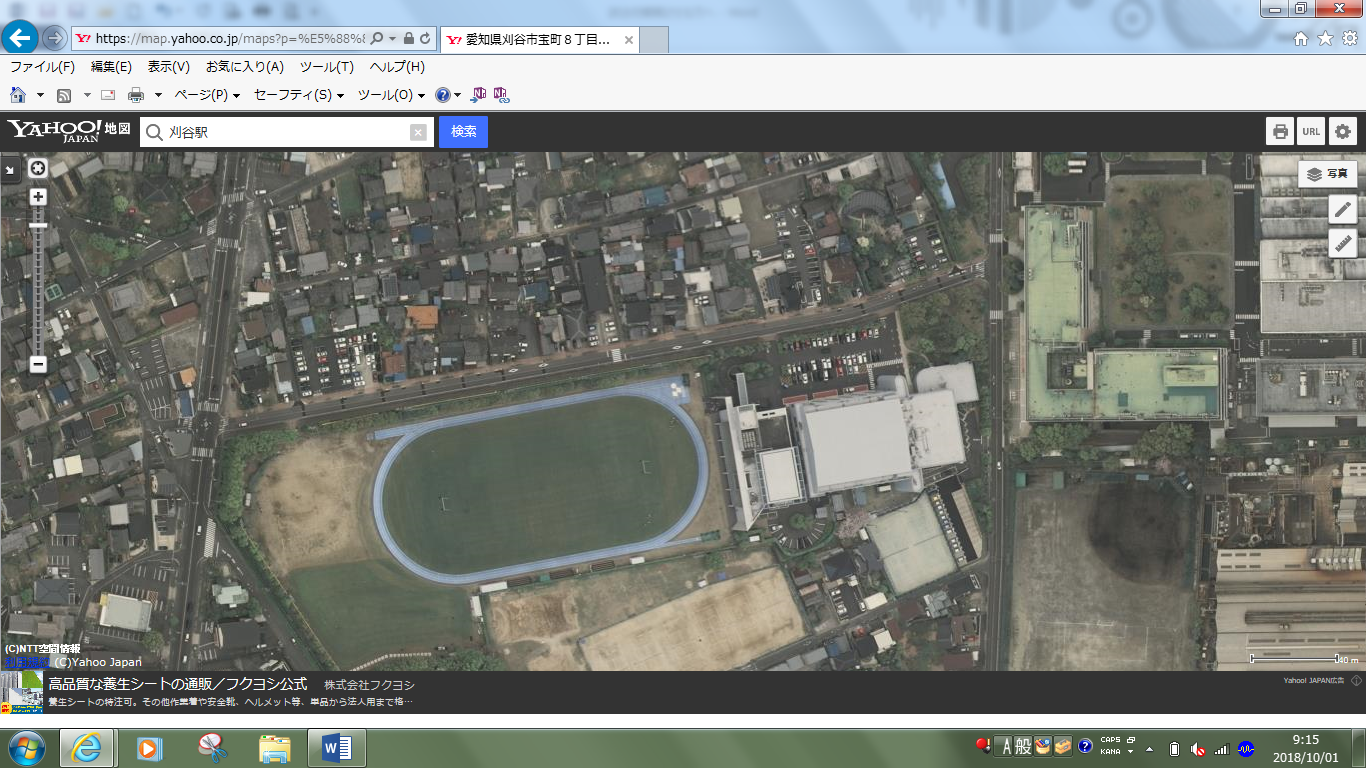 ２　ゴミはゴミ箱に捨てるのではなく、各チームで持ち帰るようによろしくお願いします。